ГОСУДАРСТВЕННОЕ БЮДЖЕТНОЕ УЧРЕЖДЕНИЕ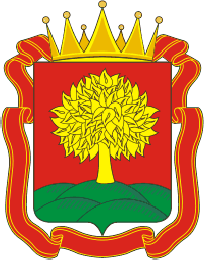 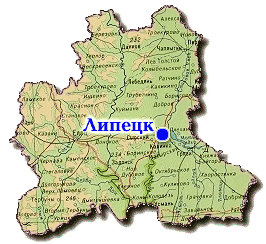 ДОПОЛНИТЕЛЬНОГО ОБРАЗОВАНИЯ ЦЕНТР ДОПОЛНИТЕЛЬНОГО ОБРАЗОВАНИЯ«ЭКОМИР» ЛИПЕЦКОЙ ОБЛАСТИГЕОЛОГИЧЕСКОЕ ОБЪЕДИНЕНИЕ «АМЕТИСТ»Вода – друггеологи 2 группаЛипецк, 2020Задания:Изучите информацию о негативном воздействии подземных вод.Источники информации по теме:- https://popovgeo.sfedu.ru/lecture_9   - http://www.geologam.ru/geology/basics/kak-rabotaet-voda-pod-zemley- https://collectedpapers.com.ua/ru/underground-hydrosphere/vorog-ta-ruynivnik- http://www.mining-portal.ru/publish/gidrodobyicha-uglya--podzemnyie-vodyi--ne-vrag--no-drug/- https://libtime.ru/priroda/voda-drug-i-vrag-cheloveka.html- https://yandex.ru/video/preview?filmId=18221020229212186143&text=подземные+воды+геология- https://tsput.ru/res/geogr/geology/lec7.html На основе предыдущего материала и источников, указанных в перечне, заполните таблицу:Выпишите в колонку «Вода – друг» возможные способы использования подземных вод человеком.В колонку «Вода – враг» занесите варианты негативного воздействия подземных вод на человеческую деятельность.№Вода – другВода – враг12345